TIP OF THE ICEBERG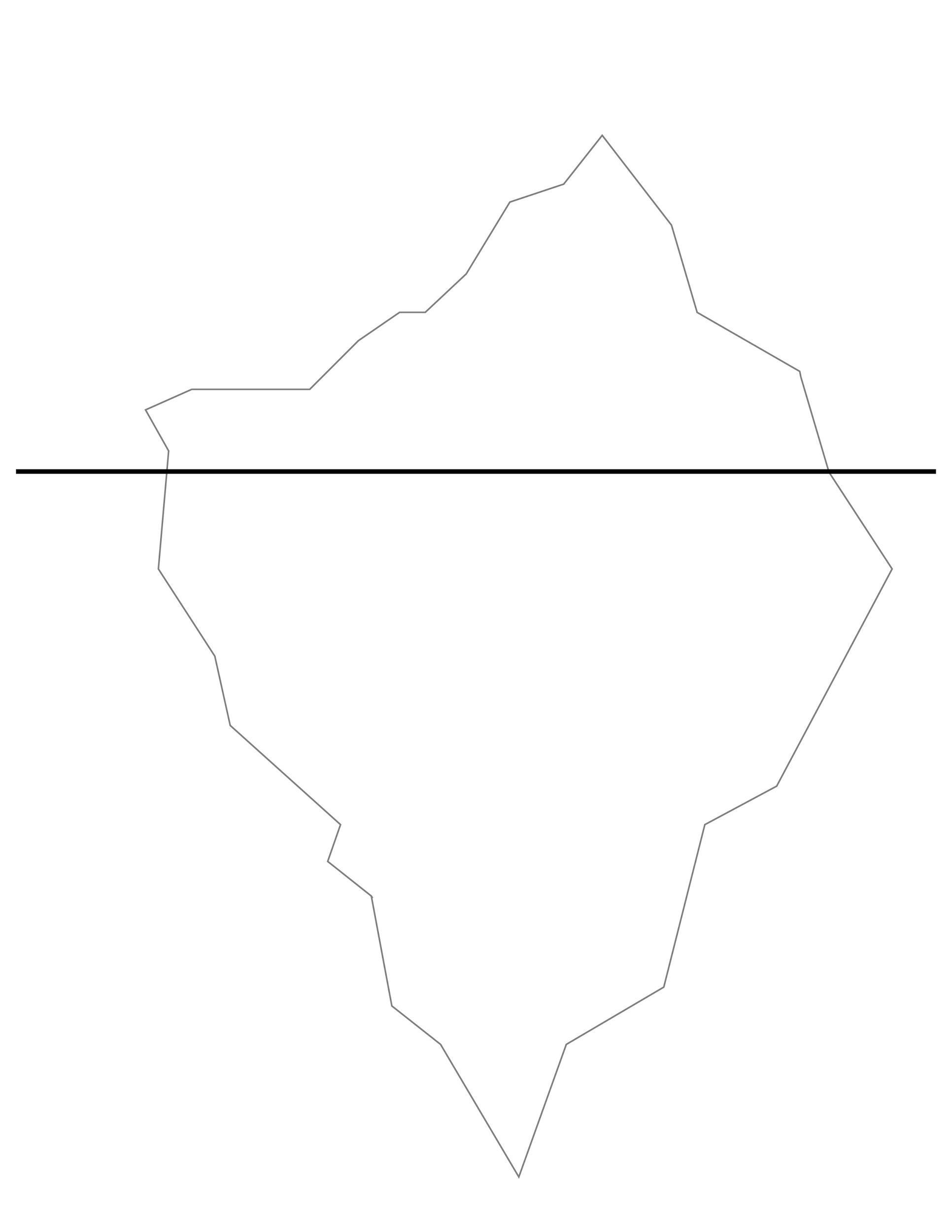 How do people learn behavior?